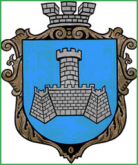 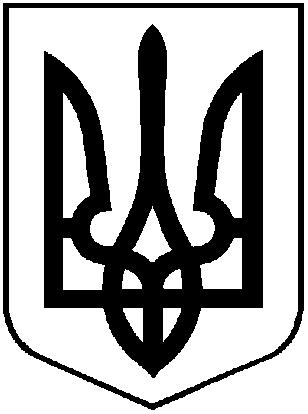 УКРАЇНАХМІЛЬНИЦЬКА МІСЬКА РАДАВІННИЦЬКОЇ ОБЛАСТІВиконавчий комітетР І Ш Е Н Н Я   від    22  червня  2017року                                                                   № 250                   Про розгляд клопотань юридичних та фізичних осіб з питань видалення деревонасаджень у  м. Хмільнику Розглянувши   клопотання юридичних та фізичних  осіб,  враховуючи матеріали  комісії  з  питань визначення стану зелених насаджень у м.Хмільнику,  відповідно до Правил благоустрою території міста Хмільника, затверджених рішенням 45 сесії міської ради 5 скликання від 26.02.2009 року №491, постанови Кабінету Міністрів України від 01 серпня 2006 року №1045 «Про затвердження Порядку видалення дерев, кущів, газонів і квітників у населених пунктах», наказу Міністерства будівництва, архітектури та житлово-комунального господарства України від 10 квітня 2006 року № 105 «Про затвердження Правил утримання зелених насаджень у населених пунктах України», наказу Держкоммістобудування  від 17.04.1992 р. №44 «Містобудування. Планування і забудова міських і сільських поселень ДБН 360-92», рішення  виконавчого комітету Хмільницької міської ради №144 від 19.04.2017 року «Про створення постійно діючої комісії з питань визначення стану зелених насаджень  в місті Хмільнику», керуючись ст. 30,  59 Закону України «Про місцеве самоврядування в Україні», виконком Хмільницької міської  радиВ И Р І Ш И В :Комунальному  підприємству «Хмільниккомунсервіс»:1.1. дозволити видалити двадцять чотири дерева породи ялина, які знаходяться на загальноміській території за адресою вул.Шевченка (біля  фортеці зі сторони   арочного моста)  та мають  незадовільний  стан, є  сухостійними;-дозволити видалити  дев’ять дерев  різних порід, що знаходяться на загальноміській території –  парк ім.Т.Г.Шевченка  та мають  незадовільний  стан, є  сухостійними;1.2. деревину від зрізаних  дерев, зазначених  в пункті  1.1  цього рішення,   оприбуткувати через  бухгалтерію, гілки та непридатну деревину  утилізувати, склавши відповідний акт.1.3.   після видалення аварійних,  сухостійних  дерев   провести роботу щодо відновлення новими саджанцями.2.  Враховуючи Державний Акт  на право постійного користування  земельною ділянкою (серія ВН №0070 від 03.03.1995р.) Медичному реабілітаційному центру «Південний Буг»:  2.1.  дозволити  видалити    сорок сім  дерев різних порід,   що  мають незадовільний  стан, є сухостійними    та  знаходяться  на території   МРЦ  «Південний Буг» по вул. Шевченка, 25; 2.2.  деревину від зрізаних дерев, зазначених в пункті 2.1 цього рішення,     оприбуткувати через  бухгалтерію, гілки та непридатну деревину утилізувати, склавши відповідний акт;   2.3.   після видалення аварійних,  сухостійних  дерев   провести роботу щодо відновлення новими саджанцями.3.     Контроль за  виконанням  цього рішення покласти на заступника міського голови з питань діяльності виконавчих органів міської ради відповідно до розподілу обов’язків  Загіку В.М.  Міський голова                                                                                С .Б.Редчик